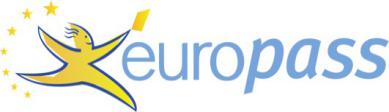 INFORMAZIONI PERSONALI	ROBERTO GALLINA   Via Scodeggio 144– Venaria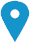    338-9275434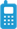 grob85@libero.it 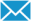 Sesso: MData di nascita: 08/03/1985 Nazionalità: Italiana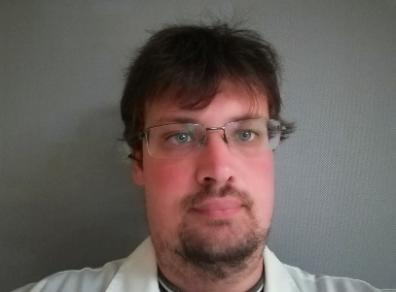 AGGIORNAMENTO: DICEMBRE 2020ESPERIENZA PROFESSIONALE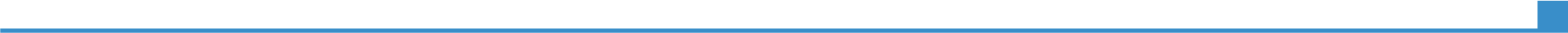 -Occasionali servizi medici per gare sportive (ciclismo e rugby)-Affiancamento nell’attività di alcuni Medici di base di Torino e Venaria Reale-Attività volontaria di consulenza geriatrica sul territorio e occasionali conferenze geriatriche (con redazione di opuscoli riassuntivi) per gruppi di anziani (Parrocchie e Unitre)-Attività pratiche volontarie di diffusione della Musicoterapia e della Pet Therapy in RSA e Strutture per Post acuzie talvolta con l'aiuto di Bande musicali e Associazioni locali e nazionali-Medico Specializzando in Geriatria in servizio dal 01/08/2011 al 31/7/2016 presso l’Università degli Studi di Torino, SCU Geriatria e Malattie Metaboliche dell’Osso, AOU Città della Salute e della Scienza di Torino. Durante il percorso formativo prestato servizio presso il Reparto di Geriatria, Cardiologia, Pneumologia, Oncologia, Gastroenterologia, Reumatologia e Neurologia (Stroke Unit), l’Ambulatorio Unità Valutativa Alzheimer e Visite Multidimensionali Geriatriche, il Servizio di Ospedalizzazione a Domicilio, l'Ecografia diagnostica e interventistica, l’Ambulatorio Holter pressorio delle 24 ore e l’Ambulatorio Valutazione rigidità arteriosa (Servizi afferenti alla Città della Salute e della Scienza di Torino), il Reparto di Deospedalizzazione Protetta dell’Ospedale Città di Settimo Torinese, la Casa di Cura Villa Ida di Lanzo Torinese, l'Istituto di Riposo della Vecchiaia di via San Marino di Torino, il CAVS dell'ASL TO 2 di via Botticelli di Torino e il Pronto Soccorso dell'Ospedale Mauriziano di Torino (con esecuzione di ecografie cliniche sotto tutoraggio).-Partecipazione  con pubblicazione ai seguenti studi: 1)Rivista della Società Italiana di Geriatria e Gerontologia (SIGG), Congresso di Torino, 2013: L’intervallo QT nel paziente anziano ricoverato: prevalenza e significato clinico; Variabilità pressoria e rigidità arteriosa in una popolazione di pazienti ambulatoriali; I prodotti terminali della glicazione avanzata in una popolazione di anziani ricoverati2)Rivista della Società Italiana di Geriatria e Gerontologia (SIGG), Congresso di Bologna, 2014: Musicoterapia in pazienti dementi agitati3)La sfida del distretto, produrre salute nel territorio (12° congresso CARD, Torino, 22-24 maggio 2014, SAA scuola di amministrazione aziendale): La teleradiologia domiciliare: uno strumento innovativo per la produzione di salute?4)Prevenzione delle cadute e delle fratture (articolo per il Giornale dell’Accademia di medicina di Torino)-Collaborazione ad uno studio sui ricoveri protratti ed i fattori che li determinano, ad uno studio sulle relazioni tra rigidità arteriosa (indici ABI-CAVI) e performance cognitiva e allo studio GWAS sulla relazione tra crolli vertebrali e fattori di rischio genetici-Collaborazione ad uno studio sulla telemedicina applicata nei pazienti con scompenso cardiaco ricoverati in Ospedale a domicilio (in attesa di pubblicazione) -Partecipazione ai seguenti studi: Interventi di musicoterapia domiciliare passiva in pazienti dementi e apatici (poster AIP 2017), La percezione della qualità di vita nel paziente anziano ricoverato: differenze tra setting ospedaliero e domiciliare (poster AIP 2018)-Presentazione tesi di Specialità: interventi di musicoterapia passiva in degenti in strutture di post ricovero (poster AIP 2018)-Partecipazione ad uno studio multicentrico (Città della Salute e della Scienza di Torino, reparto di Geriatria e MMO, Villa Papa Giovanni XXIII) su Applicazioni di musicoterapia passiva in diffusione e a basso volume in degenti in Strutture sanitarie (in corso di ultimazione per futura pubblicazione)-Esperienza di Medico di reparto presso la Riabilitazione di primo livello Villa Papa Giovanni XXIII di Pianezza (TO) dal 17/10/2016 al 18/6/2018-Medico guardista e geriatra ambulatoriale da settembre 2016 presso la Struttura di Lungodegenza e Riabilitazione di primo livello Villa Iris di Pianezza (TO)-Medico geriatra consulente e successivamente Direttore Sanitario in carica presso la RSA La Cittadella di Saluggia (VC)-Esperienza di Direttore Sanitario del Nucleo Alzheimer Domus Pacis di Donnas (AO) da luglio 2018 a settembre 2019-Esperienza di Direttore Sanitario della RSA San Giuseppe di Chialamberto (TO) da dicembre 2016 a dicembre 2017-Medico geriatra ambulatoriale e refertatore di Holter pressori delle 24 ore presso Poliambulatorio Statuto di Torino-Esperienza di Medico CAVS presso l’Ospedale di Lanzo da luglio a dicembre 2018-Esperienza di Direttore Saanitario presso RSA Alchemica di Torino da novembre 2019 a dicembre 2020-Visite private domiciliari geriatriche, psicogeriatriche, multidimensionali e di agopunturaISTRUZIONE E FORMAZIONE-Diploma di Maturità scientifica conseguito nel luglio 2004 presso il Liceo Scientifico Sant’Anna di Torino, votazione 100/100-Laurea magistrale in Medicina e Chirurgia conseguita il 14/10/2010 presso l’Università degli Studi di Torino, votazione 102/110-Pubblicazione tesi di laurea dal titolo “Mental training e deterioramento cognitivo lieve, lieve-moderato” sulla Rivista “Psicogeriatria”, supplemento numero 1, gennaio-aprile 2011, AIP-Conseguimento dell’abilitazione  all’esercizio della professione di Medico Chirurgo (Esame di Stato) nella seconda sessione dell’anno 2010 presso l’Università degli Studi di Torino, punteggio prove pratiche 90/90, punteggio prove scritte 165.5/180-Specialista in Geriatria dal 28/7/2016, Università degli Studi di Torino-Esecutore ALS (Advanced Life Support) dal 31/1/2015-Esecutore di ecografia clinica in emergenza-urgenza dal 10/10/2015 (corso di formazione base+avanzato SIMEU-SIUMB-WINFOCUS)-Partecipazione al corso di formazione dell'ASL TO 4 Medicina di montagna: ipotermia e congelamenti (6/2/2016)-Master di secondo livello in Agopuntura, conseguimento il 25/10/2019 con votazione 30/30, CSTNF di TorinoCOMPETENZE PERSONALICompetenze comunicative	Capacità di lavorare in gruppo maturata in molteplici situazioni in cui è indispensabile la collaborazione tra diverse figure professionaliCompetenze organizzative egestionaliCapacità di gestione ordinaria di Reparti medici e di Direzione di Residenze sanitarie assistenziali (attualmente Direttore Sanitario di due RSA)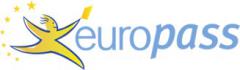 Competenze professionali	Propensione al lavoro per obiettivi e al miglioramento continuo delle performance (conseguimento dei crediti ECM previsti annualmente e partecipazione al terzo anno di Master di secondo livello in Agopuntura organizzato dal CSTNF di Torino)Competenze informatiche	▪ Buona padronanza degli strumenti Microsoft OfficeBuona padronanza degli strumenti di navigazione e ricerca InternetAltre informazioni	Iscritto presso OMCeO di Torino, n. 22048Patente di guida	A, BULTERIORI INFORMAZIONIHobby	Viaggi, Escursioni montane, Musica (attestato triennnale bandistico) e Terapie non farmacologicheALLEGATICopia della Laurea e della SpecialitàIl sottoscritto è a conoscenza che, ai sensi dell’art. 26 della legge 15/68, le dichiarazioni mendaci, la falsità negli atti e l’uso di atti falsi sono puniti ai sensi del codice penale e delle leggi speciali. Inoltre, il sottoscritto autorizza al trattamento dei dati personali, secondo quanto previsto dalla Legge 196/03.Lingua madreItalianaAltre lingueCOMPRENSIONECOMPRENSIONEPARLATOPARLATOPRODUZIONE SCRITTAAscoltoLetturaInterazioneProduzione oraleItalianoEccellenteEccellenteEccellenteEccellenteEccellenteIngleseBuonoBuonoBuonoBuonoBuono